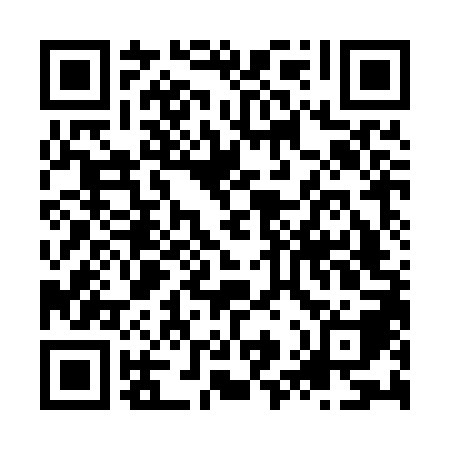 Ramadan times for Boulia, AustraliaMon 11 Mar 2024 - Wed 10 Apr 2024High Latitude Method: NonePrayer Calculation Method: Muslim World LeagueAsar Calculation Method: ShafiPrayer times provided by https://www.salahtimes.comDateDayFajrSuhurSunriseDhuhrAsrIftarMaghribIsha11Mon5:255:256:4112:504:177:007:008:1112Tue5:265:266:4112:504:176:596:598:1013Wed5:265:266:4112:504:166:586:588:0914Thu5:275:276:4212:504:166:576:578:0815Fri5:275:276:4212:494:156:566:568:0716Sat5:285:286:4312:494:156:556:558:0617Sun5:285:286:4312:494:156:546:548:0518Mon5:285:286:4312:484:146:536:538:0419Tue5:295:296:4412:484:146:526:528:0320Wed5:295:296:4412:484:136:516:518:0221Thu5:305:306:4412:484:136:506:508:0122Fri5:305:306:4512:474:126:496:498:0023Sat5:315:316:4512:474:126:486:487:5924Sun5:315:316:4612:474:116:476:477:5825Mon5:315:316:4612:464:116:466:467:5726Tue5:325:326:4612:464:106:456:457:5627Wed5:325:326:4712:464:106:446:447:5528Thu5:325:326:4712:454:096:446:447:5429Fri5:335:336:4712:454:096:436:437:5330Sat5:335:336:4812:454:086:426:427:5231Sun5:335:336:4812:454:086:416:417:511Mon5:345:346:4812:444:076:406:407:502Tue5:345:346:4912:444:076:396:397:493Wed5:355:356:4912:444:066:386:387:484Thu5:355:356:5012:434:066:376:377:475Fri5:355:356:5012:434:056:366:367:466Sat5:365:366:5012:434:046:356:357:457Sun5:365:366:5112:434:046:346:347:448Mon5:365:366:5112:424:036:336:337:449Tue5:375:376:5112:424:036:326:327:4310Wed5:375:376:5212:424:026:316:317:42